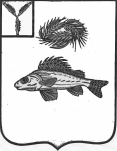 АДМИНИСТРАЦИЯМАРЬЕВСКОГО МУНИЦИПАЛЬНОГО ОБРАЗОВАНИЯЕРШОВСКОГО РАЙОНАСАРАТОВСКОЙ ОБЛАСТИПОСТАНОВЛЕНИЕот 20.06.2022 года                                           № 22О мерах по выявлению и уничтожениюнезаконных посевов, очагов произрастаниядикорастущих наркосодержащих растенийна территории Марьевского МО.В целях предотвращения незаконных посевов, распространения очагов дикорастущих наркосодержащих растений на территории Марьевского МО администрация Марьевского МО ПОСТАНОВЛЯЕТ:1. Создать рабочую группу по выявлению и уничтожению незаконных посевов, дикорастущих наркосодержащих растений на территории Марьевского МО в составе согласно приложению № 1 (далее- рабочая группа).2. Утвердить положение о рабочей группе по выявлению и уничтожению незаконных посевов, дикорастущих наркосодержащих растений на территории Марьевского МО согласно приложению № 2.3. Утвердить план мероприятий по выявлению и уничтожению незаконных посевов, дикорастущих наркосодержащих растений на территории Марьевского МО согласно приложению № 3.4. Обратить внимание жителей населенных пунктов Марьевского МО, индивидуальных предпринимателей, руководителей организаций всех форм собственности, осуществляющих свою деятельность на территории Марьевского МО на необходимость принятия мер по уничтожению очагов произрастания дикорастущих наркосодержащих растений, на участках, находящихся у них в пользовании.5. Обнародовать настоящее постановление в порядке, определенном Уставом Марьевского МО и на официальном сайте администрации Ершовского муниципального района в сети «интернет».6. Контроль за исполнением настоящего постановления оставляю за собой.Глава Марьевского МО                                                                           С.И. ЯковлевПриложение № 1к постановлению от 20.06.2022 № 22Состав рабочей группы по выявлению и уничтожению незаконных посевов, дикорастущих наркосодержащих растений на территории Марьевского МО.Председатель рабочей группы:Глава Марьевского МО- Яковлев Сергей ИвановичСекретарь рабочей группы:Специалист по работе с населением – Слёзкина Елена АлександровнаЧлены рабочей группы:Главный специалист – Гришанова Наталья НиколаевнаУУП ОМВД по Ершовскому району- Удалов Сергей Александрович  (по согласованию)Приложение № 2К постановлению от 20.06.2022  №22Положениео рабочей группе по выявлению и уничтожению незаконных посевов, дикорастущих наркосодержащих растений на территории Марьевского МО.I. Общие положения.1. Рабочая группа по выявлению и выявлению и уничтожению незаконных посевов, дикорастущих наркосодержащих растений на территории Марьевского МО (далее -Рабочая группа) является коллегиальным совещательным органом.2. В своей деятельности Рабочая группа руководствуется федеральным и областным законодательством, нормативными актами органов местного самоуправления Марьевского МО, а также настоящим Положением.3. Рабочая группа осуществляет свою деятельность во взаимодействии с антинаркотической комиссией Саратовской области, территориальными органами федеральных органов исполнительной власти, органами государственной власти Саратовской области, органами местного самоуправления, общественными объединениями и организациями.                                         II. Цели и задачи Рабочей группы.4. Целью Рабочей группы является объединение усилий администрации Марьевского МО, правоохранительных органов и общественных формирований в вопросах предупреждения наркомании, противодействия незаконному обороту наркотических средств, психотропных веществ на территории Марьевского МО.5. Основными задачами Рабочей группы являются:-своевременное и качественное в пределах компетенции обследование земель на предмет выявления незаконных посевов, очагов произрастания дикорастущих наркосодержащих растений, составление актов о размерах таких площадей;-обеспечение работы телефона доверия в администрации Марьевского МО с целью приема сообщений от граждан о местах незаконных посевах либо очагов произрастания дикорастущих наркосодержащих растений;-определение собственников (арендаторов, пользователей) земельных участков, на которых выявлены незаконные посевы, очаги произрастания дикорастущих наркосодержащих растений;-информирование правоохранительных органов о выявлении земельных участков с признаками незаконных посевов, а также очагов произрастания дикорастущих наркосодержащих растений;-оказания содействия пользователям земельных участков и уполномоченным органоам в уничтожении выявленых незаконных посевов, очагов произрастания дикорастущих наркосодержащих растений;-проведение разъяснительной работы с населением, коллективами предприятий и организаций по вопросам ответственности, связанной с незаконным культивированием наркосодержащих  растений, а также непринятием мер по уничтожению наркосодержащих растений;-выполнение плана мероприятий по выявлению и уничтожению очагов произрастания дикорастущих наркосодержащих растений;-разработка мер, направленных на противодействие незаконному обороту наркотических средств, психотропных веществ, в том и числе на профилактику этого оборота;-организация взаимодействия администрации Марьевского МО с общественными объединениями и организациями, расположенными на территории Марьевкого МО, по противодействию незаконному обороту наркотических средств, психотропных веществ;-иные задачи, предусмотренные законодательством Российской Федерации об обороте наркотических средств, психотропных веществ, в пределах полномочий Рабочей группы.III. Права Рабочей группы 6. Разрабатывать в пределах своей компетенции предложения, касающиеся организации, координации и совершенствования взаимодействия администрации Марьевского МО с субъектами, осуществляющими деятельность по противодействию незаконному обороту наркотических средств, психотропных веществ на территории Саратовской области.7. Обращаться к руководителям государственных органов и иных субъектов, осуществляющих деятельность по противодействию незаконному обороту наркотических средств, психотропных веществ на территории Марьевского МО, для предоставления необходимых для деятельности Рабочей группы информации и документов.IV. Порядок  работы  Рабочей группы.9.Рабочая группа осуществляет свою деятельность на плановой основе. Материально-техническое обеспечение деятельности рабочей группы осуществляется администрацией Марьевского МО.10. Заседание Рабочей группы проводятся в период июнь-сентябрь ежемесячно. В случае необходимости по решению председателя Рабочей группы могут проводится внеочередные заседания Рабочей группы.11. Присутствие на заседании Рабочей группы её членов обязательно.12. Члены Рабочей группы обладают равными правами при обсуждении рассматриваемых на заседании вопросов.13. Члены Рабочей группы не вправе делегировать свои полномочия иным лицам. В случае невозможности присутствия члена Рабочей группы на заседании он заблаговременно информирует об этом председателя Рабочей группы.14. Заседание Рабочей группы считается правомочным если на нем присутствует более половины ее членов.15. В зависимости от специфики рассматриваемых вопросов к участию в заседаниях Рабочей группы могут привлекаться иные лица.16. Решения Рабочей группы оформляется протоколом, который подписывается председателем Рабочей группы.Приложение № 3к  постановлению № от 20.06.2022 г. № 22ПЛАНмероприятий по выявлению и уничтожению незаконных посевов, очагов произрастания дикорастущих наркосодержащих растений на территории Марьевского МО на 2022 год.№ п\пНаименование мероприятийСрок исполненияОтметка об исполнении1Заседание Рабочей группы, анализ поступивших сведений и обращений о незаконном произрастании наркосодержащих растений В период июнь-сентябрь ежемесячно2Обследование территории Марьевского МО на предмет выявления незаконных посевов, очагов произрастания дикорастущих наркосодержащих растенийс. Марьевка – июньп. Красный боец – июльс. Новоряженка –августп. Богдашино- сентябрь3Оказание в пределах компетенции содействия по уничтожению выявленных незаконных посевов, очагов произрастания дикорастущих наркосодержащих растенийНезамедлительно после выявления4Размещение информационных материалов в местах массового скопления людей об опасности употребления наркотических средств.Постоянно 5Доведение до руководителей сельскохозяйственных предприятий, иных организаций независимо от форм собственности информации об ответственности за неприятие мер к уничтожению очагов произрастания дикорастущих наркосодержащих растенийНезамедлительно после выявления